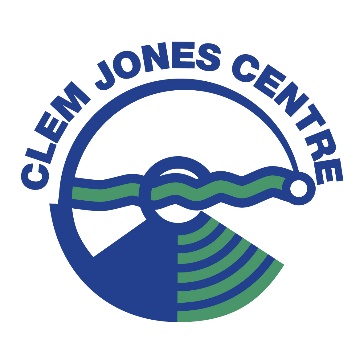           ATTENTION – AQUA AEROBICS CLIENTS            WEEKEND AQUA AEROBICS CLASSESAs in past years, effective Saturday 14 November the Centre will host back to back aqua aerobics classes each Saturday and Sunday until further notice.Timing of these classes will be 8.30am until 9.15am and 9.15am until 10.00am.The Centre will monitor class attendance to ensure a minimum of 10 participants in each class and if not, we will revert back to the single class structure.RegardsCentre Management 